BruneiBruneiBruneiBruneiApril 2024April 2024April 2024April 2024SundayMondayTuesdayWednesdayThursdayFridaySaturday12345678910111213End of Ramadan (Eid al-Fitr)1415161718192021222324252627282930NOTES: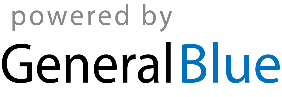 